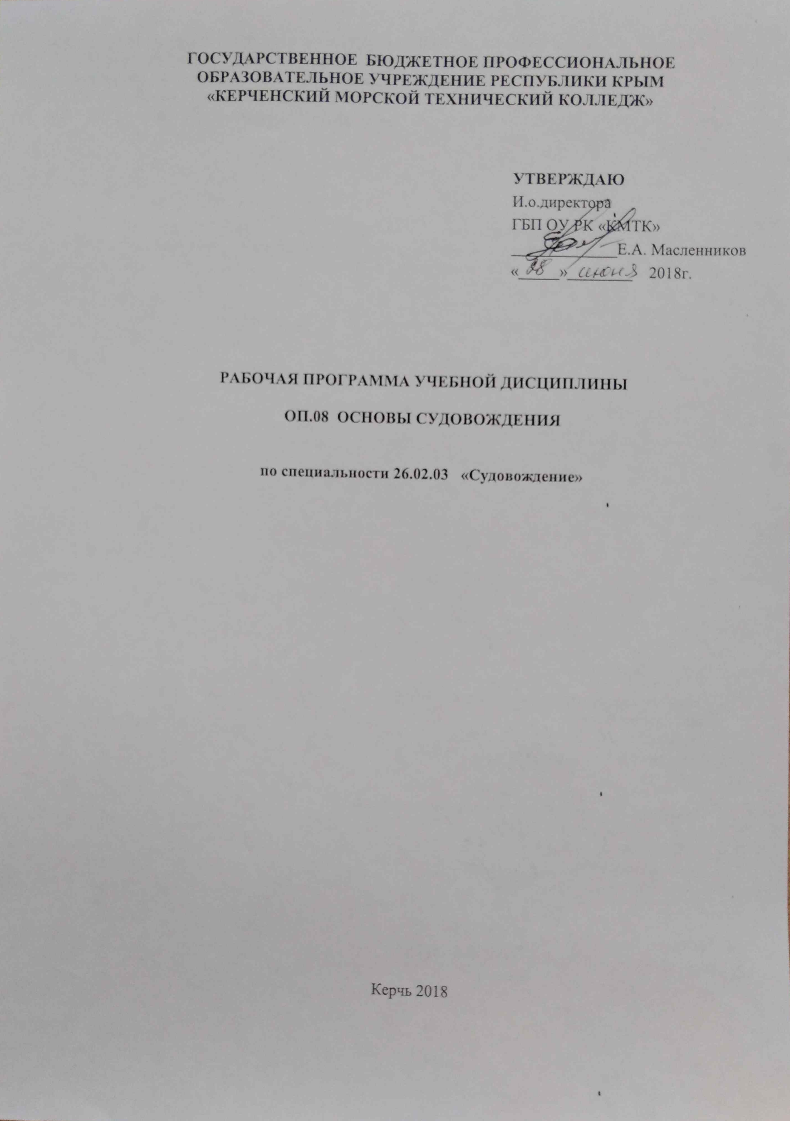 ГОСУДАРСТВЕННОЕ  БЮДЖЕТНОЕ ПРОФЕССИОНАЛЬНОЕ ОБРАЗОВАТЕЛЬНОЕ УЧРЕЖДЕНИЕ рЕСПУБЛИКИ кРЫМ     «КЕРЧЕНСКИЙ МОРСКОЙ ТЕХНИЧЕСКИЙ КОЛЛЕДЖ»рабочая ПРОГРАММа учебной дисциплиныОП.08  Основы судовожденияпо специальности 26.02.03   «Судовождение»Керчь 2018Рабочая программа учебной дисциплины разработана в соответствии с федеральным государственным образовательным стандартом среднего профессионального образования (ФГОС СПО) по специальности 26.02.03 «Судовождение», утвержденного Приказом Министерства образования и науки РФ от 7 мая 2014 г. N 441, зарегистрированного Министерством юстиции 03 июля 2014 г. № 32743 с учётом требований Международной Конвенции и Кодекса ПДНВ-78 с поправками.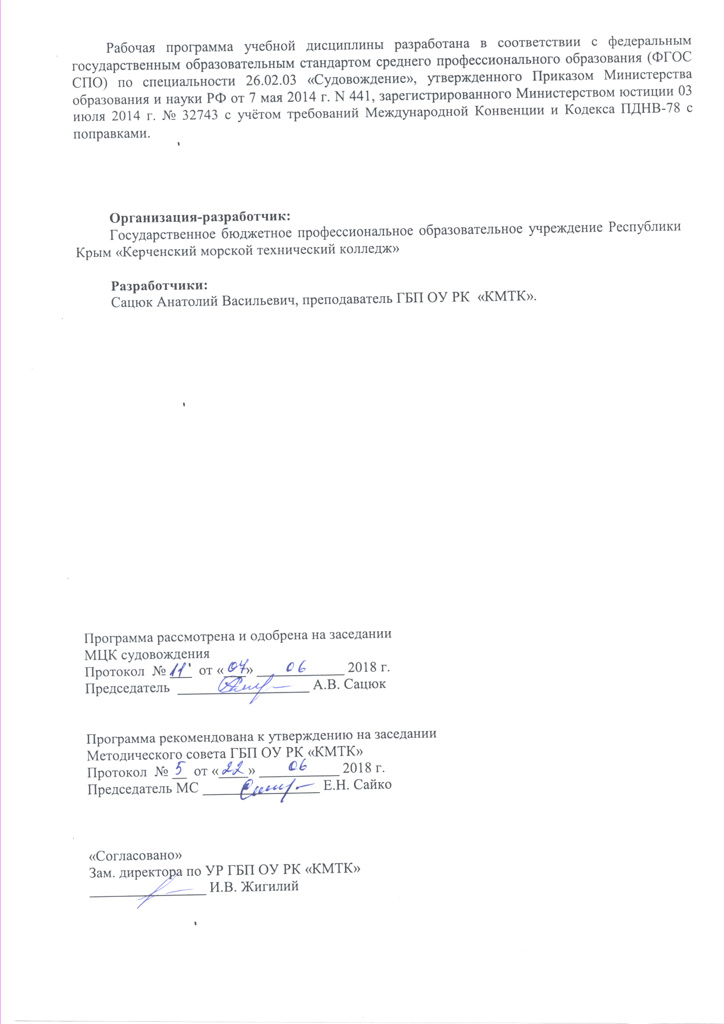 Организация-разработчик: Государственное бюджетное профессиональное образовательное учреждение Республики Крым «Керченский морской технический колледж»Разработчики: Сацюк Анатолий Васильевич, преподаватель ГБП ОУ РК  «КМТК».Программа рассмотрена и одобрена на заседании МЦК судовожденияПротокол  № ___  от «___» ____________ 2018 г. Председатель  __________________ А.В. СацюкПрограмма рекомендована к утверждению на заседанииМетодического совета ГБП ОУ РК «КМТК»Протокол  № __  от «____» ___________ 2018 г. Председатель МС ________________ Е.Н. Сайко «Согласовано»Зам. директора по УР ГБП ОУ РК «КМТК»________________ И.В. ЖигилийСОДЕРЖАНИЕ1. паспорт рабочей ПРОГРАММЫ УЧЕБНОЙ ДИСЦИПЛИНЫОП.08. ОСНОВЫ СУДОВОЖДЕНИЯ1.1. Область применения программы:Программа учебной дисциплины является частью Программы подготовки специалистов среднего звена в соответствии с ФГОС по специальности СПО 26.02.03 Судовождение, входящей в состав укрупненной группы специальностей 26.00.00 Техника и технологии кораблестроения и водного транспорта, базовой подготовки. 1.2. Место дисциплины в структуре основной профессиональной образовательной программы: Дисциплина профессионального учебного цикла относится к общепрофессиональным дисциплинам (вариативная).1.3. Цели и задачи дисциплины – требования к результатам освоения дисциплины:В результате освоения дисциплины обучающийся должен  уметь: -переводить и исправлять направления, вести счисление;  -использовать навигационные карты, навигационные пособия;  -определять и учитывать поправки технических средств судовождения, читать условные обозначения на морской навигационной карте;  -определить потенциальные навигационные опасности; -определять направление и силы истинного ветра. В результате освоения дисциплины обучающийся должен знать: -задачи и сущность науки судовождение, понятие о геоиде, земном эллипсоиде и земном шаре; - полюса, меридианы, экватор, параллели; -определение направлений в море, основные принципы использования навигационных карт, понятия о счислении пути, назначение средств навигационного оборудования;  -единицы измерения - морской мили, кабельтов; единицы скорости – узла; единицы измерения глубины моря и высоты предметов – метров, футов, морских сажень, размерности единиц, таблицы соотношения между единицами; -основные понятия навигации и лоции; - понятия о видимом горизонте наблюдателя в море и дальности видимого горизонта;  дальности видимости предметов и огней и её зависимость от метеорологических условий; -системы: румбовую, четвертную и круговую, переход от одной системы к другой; -понятие о магнитном поле Земли. Магнитные курсы и пеленги; - о девиации магнитного компаса. Компасные курсы и пеленги, исправление и перевод; -определение магнитного компаса, перевода компасных направлений к истинным направлениям и от истинных направлений к компасным; -основы навигационной гидрометеорологии; шкалы Боффорта; -базовые принципы несения ходовой навигационной вахты и процедуры работы вахты на ходовом мостике.Формируемые компетенции ФГОС СПО  ОК 1, ОК 2, ОК 3, ОК 4, ОК 5, ОК 6, ОК 7, ОК 8, ОК 9, ОК 10, ПК 1.1, ПК 1.2, ПК 1.3, ПК 2.1, ПК 2.2, ПК 2.3, ПК 2.4, ПК 2.5, ПК 2.6, ПК 2.7, ПК 3.1, ПК 3.2 Формируемые компетентности МК ПДНВ  К-1 Планирование и осуществление перехода и определение местоположения.1.4. Количество часов на освоение программы дисциплины:максимальной учебной нагрузки обучающегося 48 часов, в том числе:аудиторной учебной работы обучающегося (обязательных учебных занятий) 32 часа;внеаудиторной (самостоятельной) учебной работы обучающегося  16 часов.2. СТРУКТУРА И СОДЕРЖАНИЕ УЧЕБНОЙ ДИСЦИПЛИНЫ2.1. Объем учебной дисциплины и виды учебной работы2.2. Тематический план и содержание учебной дисциплины ОП.08 «Основы судовождения» (в соответствии с МК (ПДНВ -78), РАЗДЕЛ А-II/1)			Для характеристики уровня освоения учебного материала используются следующие обозначения:1. – ознакомительный (узнавание ранее изученных объектов, свойств); 2. – репродуктивный (выполнение деятельности по образцу, инструкции или под руководством)3. – продуктивный (планирование и самостоятельное выполнение деятельности, решение проблемных задач)3. УСЛОВИЯ РЕАЛИЗАЦИИ ПРОГРАММЫ ДИСЦИПЛИНЫ3.1. Требования к минимальному материально-техническому обеспечениюРеализация программы дисциплины требует наличия учебного кабинета навигации и лоции.Оборудование учебного кабинета:- посадочные места по количеству обучающихся;- рабочее место преподавателя;- комплект навигационных карт, справочников и документации;- комплект учебно-методической документации;- наглядные пособия (планшеты по теории и устройства судна).- наглядные пособия и планшеты по лоции, правилам плавания, зрительной и звуковой сигнализации.Технические средства обучения:компьютеры, принтер, сканер, модем (спутниковая система), проектор, плоттер, программное обеспечение общего и профессионального назначения, комплект учебно-методической документации;-методические пособия. 3.2. Информационное обеспечение обучения.Перечень учебных изданий, интернет-ресурсов, дополнительной литературы.Основные источники: Давидчук А.Н., Устройство судна и морская практика	 «Адмирал», 2014Дополнительные источники:Кузнецов С.А. Основы судовождения для матроса: Учебное пособие. – Одесса.: «Феникс», 2006. Снопков В.И. Управление судном: Учебник + СД. – СПб.: Профессионал. 2004.Наставление по борьбе за живучесть судов Минречфлота РФ. – М.: РКонсульт, 2006.Интернет-ресурсы:www.morkniga.ruwww.morsar.ruwww.shipinternord.ruwww.morehod.ruwww.imo.orgwww.muga.narod.ruwww.marineproftest.narod.ruwww.netharbour.ruwww.moryak.bizwww.marine-academy.com4. КОНТРОЛЬ И ОЦЕНКА РЕЗУЛЬТАТОВ ОСВОЕНИЯ ДИСЦИПЛИНЫКонтроль и оценка результатов освоения дисциплины осуществляется преподавателем в процессе проведения практических и лабораторных занятий, контрольных работ, а также выполнения обучающимися индивидуальных заданий, проектов, исследований.5 .ЛИСТ ИЗМЕНЕНИЙ, ДОПОЛНЕНИЙ УТВЕРЖДАЮИ.о.директораГБП ОУ РК «КМТК»_____________Е.А. Масленников«_____»________    2018г.стр.ПАСПОРТ рабочей ПРОГРАММЫ УЧЕБНОЙ ДИСЦИПЛИНЫ4СТРУКТУРА и содержание УЧЕБНОЙ ДИСЦИПЛИНЫ5условия реализации РАБОЧЕЙ программы учебной дисциплины8Контроль и оценка результатов Освоения учебной дисциплины9ЛИСТ ИЗМЕНЕНИЙ, ДОПОЛНЕНИЙ11Вид учебной работыОбъем часовМаксимальная учебная нагрузка (всего)48Аудиторная учебная работа (обязательные учебные занятия) (всего) 32в том числе:     практические занятия 6Внеаудиторная (самостоятельная) учебная работа обучающегося167Промежуточная аттестация в форме зачетаПромежуточная аттестация в форме зачетаНаименование разделов и темСодержание учебного материала, лабораторные и практические занятия, внеаудиторная (самостоятельная) учебная работа обучающихся.Объем часовУровень освоения1214Тема 1. Основные понятия и определенияСодержание учебного материалаСодержание учебного материала10Тема 1. Основные понятия и определения1Введение.11, 2Тема 1. Основные понятия и определения2Сущность навигации.11, 2Тема 1. Основные понятия и определения3Форма и размеры Земли.11, 2Тема 1. Основные понятия и определения4Географические координаты.11, 2Тема 1. Основные понятия и определения5Единицы длины, принятые в судовождении.11, 2Тема 1. Основные понятия и определения6Единицы скорости, принятые в судовождении.11, 2Тема 1. Основные понятия и определения7Дальность видимого горизонта.11, 2Тема 1. Основные понятия и определения8Дальность видимости предметов и огней.11, 2Тема 1. Основные понятия и определения9Системы деления горизонта.11, 2Тема 1. Основные понятия и определения10Переход от румбовой к круговой системе и наоборот.11, 2Тема 1. Основные понятия и определенияСамостоятельная работа обучающихся:Систематическая проработка конспектов занятий, учебной и специальной технической литературы. Расчет географических координат. Разности широт и разности долготСамостоятельная работа обучающихся:Систематическая проработка конспектов занятий, учебной и специальной технической литературы. Расчет географических координат. Разности широт и разности долгот5Тема 2. Магнитное поле Земли. Магнитные компасы.Содержание учебного материалаСодержание учебного материала6Тема 2. Магнитное поле Земли. Магнитные компасы.1Понятие о магнитном поле Земли.11, 2Тема 2. Магнитное поле Земли. Магнитные компасы.1Обозначение магнитного склонения на морских навигационных картах, изменение магнитного склонения, приведение склонения к году плавания.11, 2Тема 2. Магнитное поле Земли. Магнитные компасы.1Определение истинных направлений по показаниям магнитного компаса, решение задач. курсовые углы на предметы и их применение.11, 2Тема 2. Магнитное поле Земли. Магнитные компасы.1Магнитные курсы и пеленги, зависимость между магнитными и истинными направлениями.11, 2Тема 2. Магнитное поле Земли. Магнитные компасы.1Девиация магнитного компаса.11, 2Тема 2. Магнитное поле Земли. Магнитные компасы.1Компасные курсы и пеленги. 11, 2Тема 2. Магнитное поле Земли. Магнитные компасы.Практические занятия:Практические занятия:4Тема 2. Магнитное поле Земли. Магнитные компасы.1Приведение магнитного склонения к году плавания;2Тема 2. Магнитное поле Земли. Магнитные компасы.2Определение поправки магнитного компаса, перевода компасных направлений к истинным направлениям и от истинных направлений к компасным;2Тема 2. Магнитное поле Земли. Магнитные компасы.Самостоятельная работа обучающихся:Систематическая проработка конспектов занятий, учебной и специальной технической литературы. Решение примеров по заданию. Решить задачи по заданию преподавателяСамостоятельная работа обучающихся:Систематическая проработка конспектов занятий, учебной и специальной технической литературы. Решение примеров по заданию. Решить задачи по заданию преподавателя5Тема 3. Общие сведения о технических средствах судовожденияСодержание учебного материалаСодержание учебного материала8Тема 3. Общие сведения о технических средствах судовождения1АМК и АГК.11, 2Тема 3. Общие сведения о технических средствах судовождения2Порядок перехода от компасных направлений к истинным (исправление) и от истинных направлений к компасным (перевод).11, 2Тема 3. Общие сведения о технических средствах судовождения3Назначение магнитных компасов, Преимущества и недостатки гирокомпасов по сравнению с магнитными компасами.11, 2Тема 3. Общие сведения о технических средствах судовождения4Лаги.11, 2Тема 3. Общие сведения о технических средствах судовождения5Авторулевой назначение и принцип работы, перевод автоматического управления рулем на ручное и обратно.11, 2Тема 3. Общие сведения о технических средствах судовождения6Лоты и эхолоты.11, 2Тема 3. Общие сведения о технических средствах судовождения7Основы лоции. Навигационные опасности.11, 2Тема 3. Общие сведения о технических средствах судовождения8Береговые и плавучие средства навигационного оборудования. Система ограждения МАМС.11, 2Тема 3. Общие сведения о технических средствах судовожденияСамостоятельная работа обучающихся:Систематическая проработка конспектов занятий, учебной и специальной технической литературы. Алгоритм действий при включении ГК PGM. Расчет постоянной поправки ГК. Составить таблицу поправок лага. Составить алгоритм действий при определении поправок лага.Самостоятельная работа обучающихся:Систематическая проработка конспектов занятий, учебной и специальной технической литературы. Алгоритм действий при включении ГК PGM. Расчет постоянной поправки ГК. Составить таблицу поправок лага. Составить алгоритм действий при определении поправок лага.4Тема 4. Основы навигационной гидрометеорологииСодержание учебного материалаСодержание учебного материала2Тема 4. Основы навигационной гидрометеорологии1Гидрометеорология. Гидрометеорологические приборы и инструменты.11, 2Тема 4. Основы навигационной гидрометеорологии2Основы навигационной гидрометеорологии; шкала Боффорта.11, 2Тема 4. Основы навигационной гидрометеорологииПрактические занятия:Практические занятия:2Тема 4. Основы навигационной гидрометеорологии1Определение направления и силы истинного ветра.2Тема 4. Основы навигационной гидрометеорологииСамостоятельная работа обучающихся:Систематическая проработка конспектов занятий, учебной и специальной технической литературы. Перечень факторов для визуальной оценки состояния атмосферы и поверхности моряСоставление перечня факторов, характеризующих местные признаки погоды.Самостоятельная работа обучающихся:Систематическая проработка конспектов занятий, учебной и специальной технической литературы. Перечень факторов для визуальной оценки состояния атмосферы и поверхности моряСоставление перечня факторов, характеризующих местные признаки погоды.2Всего часовВсего часов48Результаты обучения(освоенные умения, усвоенные знания)Основные показатели оценки результатаУмения:-переводить и исправлять направления, вести счисление;  Демонстрация умения переводить и исправлять направления, вести счисление;  -использовать навигационные карты, навигационные пособия;  Демонстрация умения использовать навигационные карты, навигационные пособия;  -определять и учитывать поправки технических средств судовождения, читать условные обозначения на морской навигационной карте;  Демонстрация умения определять и учитывать поправки технических средств судовождения, читать условные обозначения на морской навигационной карте;  -определить потенциальные навигационные опасности; Демонстрация умения определить потенциальные навигационные опасности; -определять направление и силы истинного ветра. Демонстрация умения определять направление и силы истинного ветра. Знания:  -задачи и сущность науки судовождение, понятие о геоиде, земном эллипсоиде и земном шаре; Демонстрация знания задач и сущности науки судовождение, понятий о геоиде, земном эллипсоиде и земном шаре; - полюса, меридианы, экватор, параллели;   Демонстрация знания полюса, меридианы, экватор, параллели;  - определение направлений в море, основные принципы использования навигационных карт, понятия о счислении пути, назначение средств навигационного оборудования;  Демонстрация знания определения направлений в море, основных принципов использования навигационных карт, понятия о счислении пути, назначения средств навигационного оборудования;  -единицы измерения - морской мили, кабельтов; единицы скорости – узла; единицы измерения глубины моря и высоты предметов – метров, футов, морских сажень, размерности единиц, таблицы соотношения между единицами; Демонстрация знания единиц измерения - морской мили, кабельтов; единиц скорости – узла; единиц измерения глубины моря и высоты предметов – метров, футов, морских сажень, размерности единиц, таблиц соотношения между единицами; -основные понятия навигации и лоции; Демонстрация знания основных понятий навигации и лоции; - понятия о видимом горизонте наблюдателя в море и дальности видимого горизонта;  дальности видимости предметов и огней и её зависимость от метеорологических условий; Демонстрация знания понятий о видимом горизонте наблюдателя в море и дальности видимого горизонта;  дальности видимости предметов и огней и её зависимость от метеорологических условий;-системы: румбовую, четвертную и круговую, переход от одной системы к другой; Демонстрация знания систем: румбовой, четвертной и круговой, перехода от одной системы к другой; -понятие о магнитном поле Земли. Магнитные курсы и пеленги; Демонстрация знания понятий о магнитном поле Земли. Магнитные курсы и пеленги; - о девиации магнитного компаса. Компасные курсы и пеленги, исправление и перевод;  Демонстрация знания о девиации магнитного компаса. Компасные курсы и пеленги, исправление и перевод; -определение магнитного компаса, перевода компасных направлений к истинным направлениям и от истинных направлений к компасным; Демонстрация знания определения магнитного компаса, перевода компасных направлений к истинным направлениям и от истинных направлений к компасным; -основы навигационной гидрометеорологии; шкалы Боффорта; Демонстрация знания основ навигационной гидрометеорологии; шкалы Боффорта; -базовые принципы несения ходовой навигационной вахты и процедуры работы вахты на ходовом мостике.Демонстрация знания базовых принципов несения ходовой навигационной вахты и процедуры работы вахты на ходовом мостике.Дата внесения изменении, дополнений Номер листа/раздела рабочей программыКраткое содержание измененияОснования для внесения измененийПодпись лица, которое вносит изменения